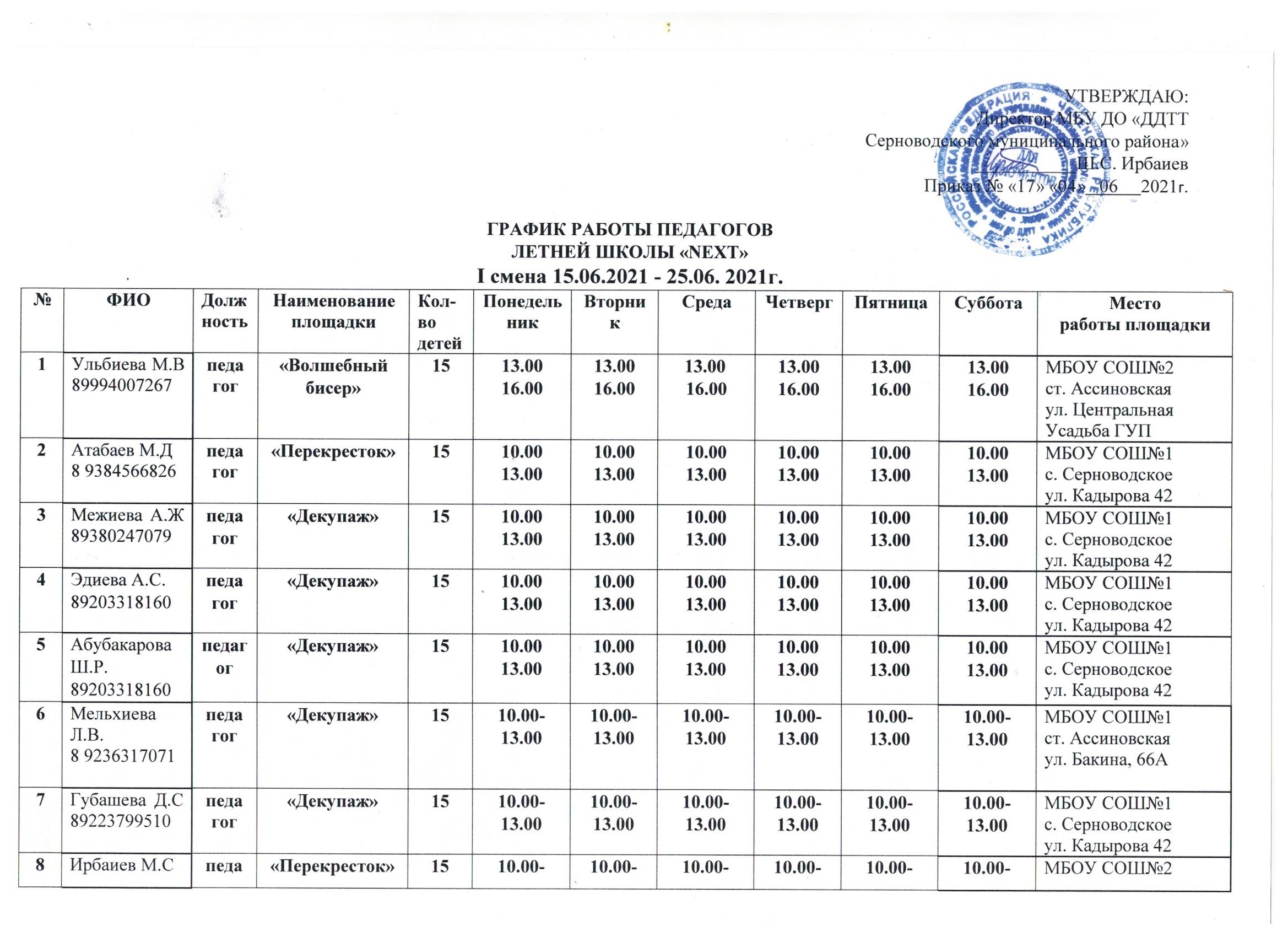 II смена 26.06.2021 - 07.07.2021г.III смена 08.07.2021 - 19.07.2021г.9Шамаев А.89288862524педагог«Перекресток»1510.00-13.0010.00-13.0010.00-13.0010.00-13.0010.00-13.0010.00-13.00МБОУ СОШ№2с. Серноводскоеул. Кадырова 42ИТОГО:135№ФИОДолжностьНаименованиеплощадкиКол-во детейПонедельникВторник Среда Четверг Пятница Суббота Местоработы площадки1Шамаев А.89288862524педагог«Перекресток»1510.00 13.0010.00 13.0010.00 13.0010.00 13.0010.00 13.0010.00 13.00МБОУ СОШ№1с. Серноводскоеул. Кадырова 422Атабаев М.Д8 9384566826педагог«Перекресток»1510.00 13.0010.00  13.0010.00 13.0010.00 13.0010.00 13.0010.00 13.00МБОУ СОШ№1с. Серноводскоеул. Кадырова 423Межиева А.Ж 89380247079педагог«Декупаж»1510.00 13.0010.00  13.0010.00 13.0010.00  13.0010.00 13.0010.00 13.00МБОУ СОШ№1с. Серноводскоеул. Кадырова 424Эдиева А.С.89389040575педагог«Декупаж»1510.00 13.0010.00 13.0010.00 13.0010.00 13.0010.00 13.0010.00 13.00МБОУ СОШ№1с. Серноводскоеул. Кадырова 425Абубакарова Ш.Р.89203318160педагог«Декупаж»1510.00 13.0010.00 13.0010.00 13.0010.00 13.0010.00 13.0010.00 13.00МБОУ СОШ№1с. Серноводскоеул. Кадырова 426Мельхиева Л.В.8 9236317071педагог«Декупаж»1510.00-13.0010.00-13.0010.00-13.0010.00-13.0010.00-13.0010.00-13.00МБОУ СОШ№1ст. Ассиновскаяул. Бакина, 66А7Губашева Д.С 89223799510педагог«Декупаж»1510.00-13.0010.00-13.0010.00-13.0010.00-13.0010.00-13.0010.00-13.00МБОУ СОШ№1с. Серноводскоеул. Кадырова 428Ирбаиев М.С 89659540303педагог«Перекресток»1510.00-13.0010.00-13.0010.00-13.0010.00-13.0010.00-13.0010.00-13.00МБОУ СОШ№2с. Серноводскоеул. Кадырова 42ИТОГО:120№ФИОДолжностьНаименованиеплощадкиКол-во детейПонедельникВторникСредаЧетвергПятницаСубботаМестоработы площадки1Шамаев А.Р89288862524педагог«Перекресток»1510.00 13.0010.00 13.0010.00 13.0010.00 13.0010.00 13.0010.00 13.00МБОУ СОШ№2ст. Ассиновскаяул. Центральная              Усадьба ГУП2Атабаев М.Д8 9384566826педагог«Перекресток»1510.00 13.0010.00  13.0010.00 13.0010.00 13.0010.00 13.0010.00 13.00МБОУ СОШ№1с. Серноводскоеул. Кадырова 423Межиева А.Ж 89380247079педагог«Декупаж»1510.00 13.0010.00  13.0010.00 13.0010.00  13.0010.00 13.0010.00 13.00МБОУ СОШ№1с. Серноводскоеул. Кадырова 424Эдиева А.С.89389040575педагог«Декупаж»1510.00 13.0010.00 13.0010.00 13.0010.00 13.0010.00 13.0010.00 13.00МБОУ СОШ№1с. Серноводскоеул. Кадырова 425Абубакарова Ш.Р.89203318160Педагог«Декупаж»1510.00 13.0010.00 13.0010.00 13.0010.00 13.0010.00 13.0010.00 13.00МБОУ СОШ№1с. Серноводскоеул. Кадырова 426Мельхиева Л.В.8 9236317071педагог«Декупаж»1510.00-13.0010.00-13.0010.00-13.0010.00-13.0010.00-13.0010.00-13.00МБОУ СОШ№1ст. Ассиновскаяул. Бакина,66А7Губашева Д.С 89223799510педагог«Декупаж»1510.00-13.0010.00-13.0010.00-13.0010.00-13.0010.00-13.0010.00-13.00МБОУ СОШ№1с. Серноводскоеул. Кадырова 428Ирбаиев М.С 89659540303педагог«Перекресток»1510.00-13.0010.00-13.0010.00-13.0010.00-13.0010.00-13.0010.00-13.00МБОУ СОШ№2с. Серноводскоеул. Кадырова 42ИТОГО:120